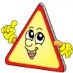 Дети 3-7 лет 

Дорогие мамы и папы, бабушки и дедушки.
Вы, конечно, хотите, чтобы ваши дети и внуки больше гуляли и проводили время на свежем воздухе. Но каждый их выход из дома может таить в себе кучу всяких неприятностей.
Правила дорожного движения для детей в картинках с незатейливыми стихами - хорошее подспорье для того, чтобы ваши дети быстро их освоили, а вы были спокойны за безопасность ваших чад.Чтоб по улице гулять,
Надо правила все знать.
Правила дают ответ.
Где опасен путь, где нет.СветофорЗнают дети с давних пор
Добрый друг наш – светофор.
Нам его подскажет свет
Путь свободен или нет.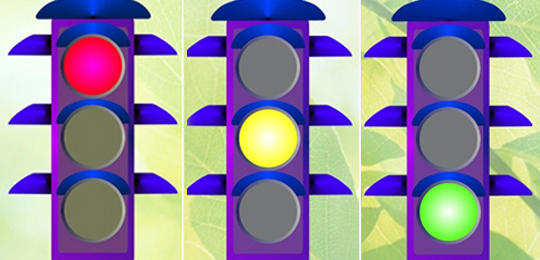 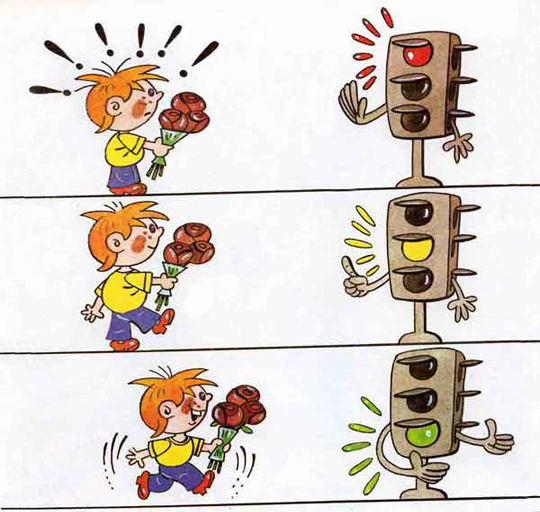 Пешеходный светофорЕсли добрый светофорик человечка показал,
Красный цвет предупреждает, чтобы ты пока стоял.
А зеленого увидел,- ну, тогда смелей вперед.
И, пока тебе он светит, транспорт, точно, подождет.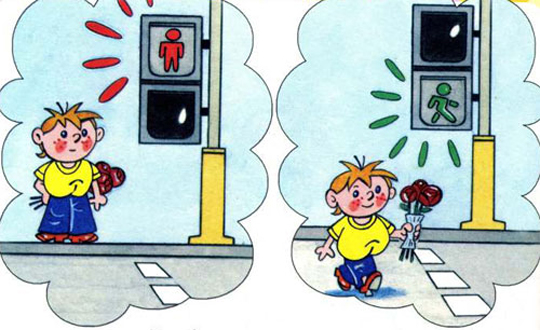 Знак “Движение пешеходов запрещено”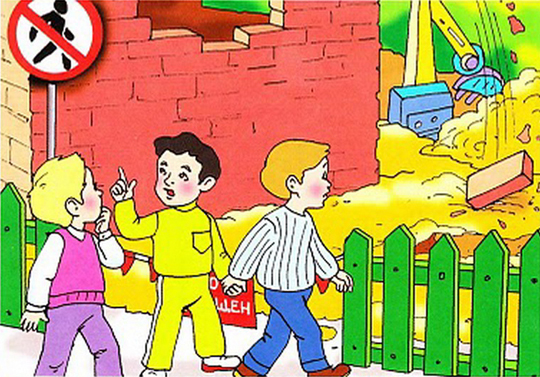   Знак “Пешеходный переход"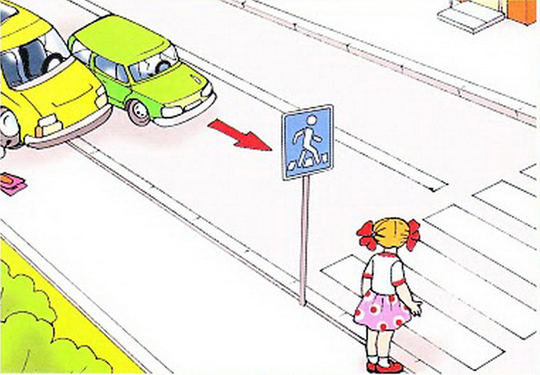 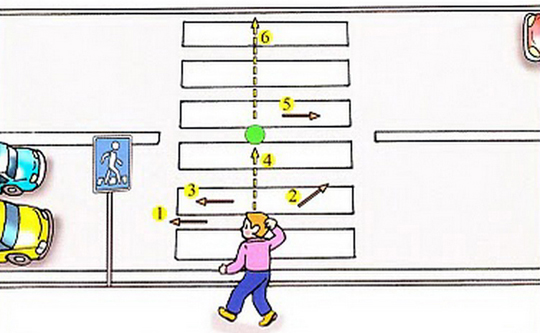 Знак “Подземный пешеходный переход”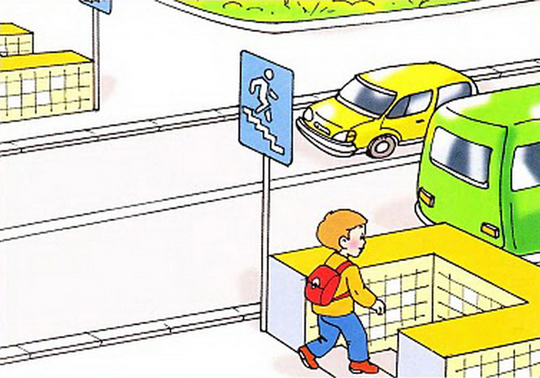 Проселочная дорогаЕсли ты за городом: тротуара нет.
Как идти нам правильно, кто же даст ответ?
Слева по обочине должен ты идти.
Видишь встречный транспорт - в сторону уйди.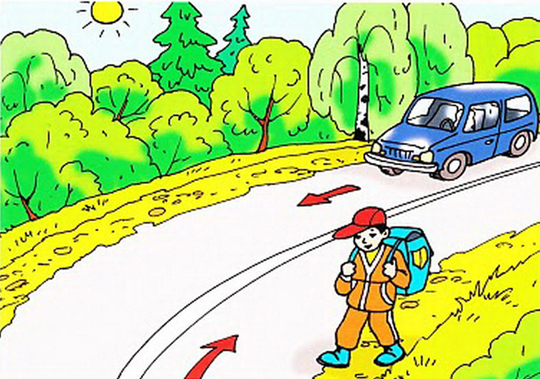 Место остановки автобусаБуква “А” в квадрате желтом,
Значит, это – остановка.
На скамейке посиди,
И автобус подожди.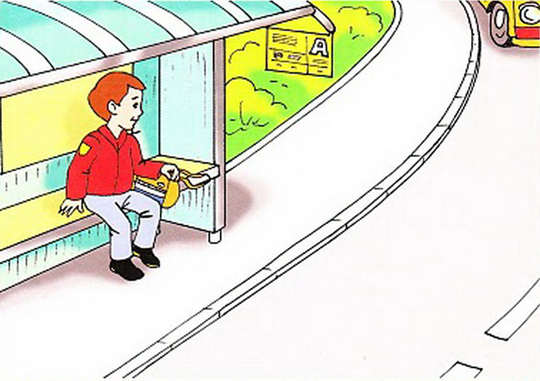 Если ты на остановке
Ждешь автобусной парковки,
Наш совет для детворы:
здесь не место для игры.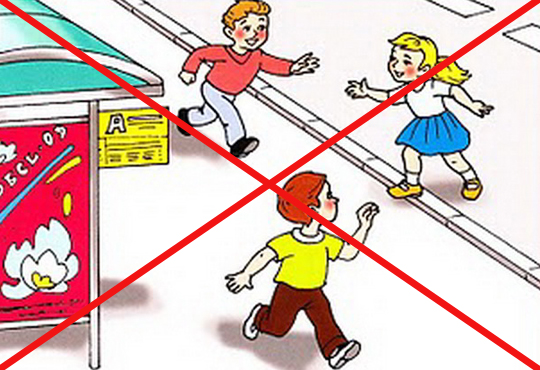 Выезд со двораЕсли видишь, что машина
Выезжает со двора.
Для сомненья нет причины:
Пропустите, детвора.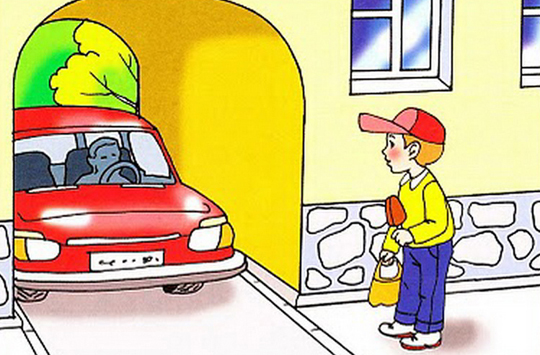 Игра на дорогеЕсли куклу или мячик на дорогу уронили,
Там, где часто проезжают быстрые автомобили,
То не надо за игрушкой вам бросаться на дорогу.
Лучше к взрослым обратиться, ведь они всегда помогут.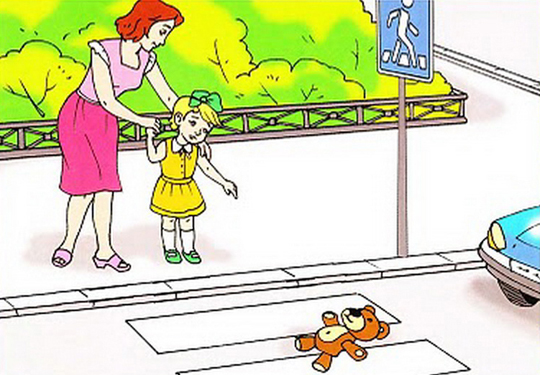 Автобус на остановкеНадо обойти автобус?
Знай, тут правило одно:
Обходи автобус сзади.
Спереди – запрещено!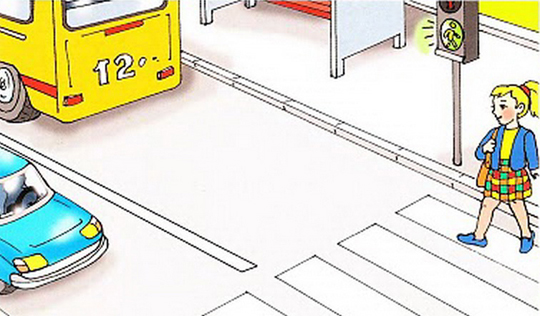 Переход перекресткаЧтобы вы на перекрестке
Под машину не попали,
Тут совсем все очень просто:
Избегай диагонали.
А иди по светофору,
Только на зеленый свет.
Дольше так, но безопасней!
И другого пути нет.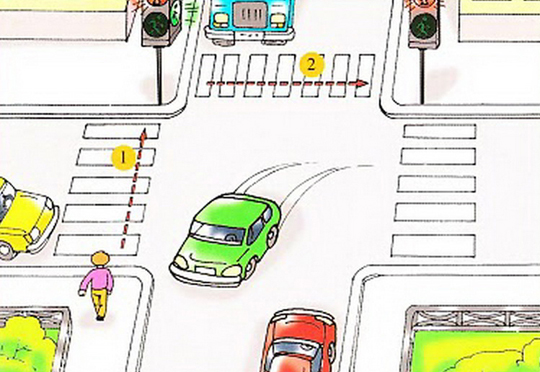 Надеемся, что наши правила дорожного движения в картинках для детей помогут вам научить ваших деток, как нужно вести себя на улице и вы не будете бояться за их безопасность. 
Только напоминаем, что вы сами должны быть примером поведения на улице и дороге. Даже если они прекрасно знают, как правильно переходить дорогу, но при этом папа или мама тянут их за руку, чтобы перебежать улицу в неположенном месте, то они, скорее всего, будут поступать точно так же. Что же вам дороже: сэкономленные 2-3 минутки, или безопасность ваших детей?Красный свет светофораЕсли красный свет горит,
Что тебе он говорит?
Это значит, стой, и жди.
Путь опасный впереди.Желтый свет светофораЖелтый светит огонек,
Погоди, постой, дружок.
Ты идти не торопись,
А зеленого дождись.Зеленый свет светофораСвет зеленый впереди?
Смело ты теперь иди.
Вас машины подождут,
Пешеходы все пройдут.Если в круге человек
Перечеркнут линией,
Здесь опасность, милый друг,
Проходи-ка мимо ты.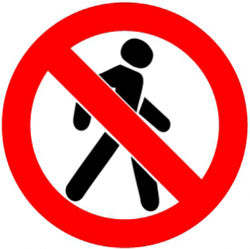 Зебра под ноги легла:
Проходите, детвора.
Безопасен этот путь.
Ты про это не забудь.
Чтоб по зебре шел ты смело,
Погляди сначала влево.
А дошел до середины,
Так. А  справа нет машины?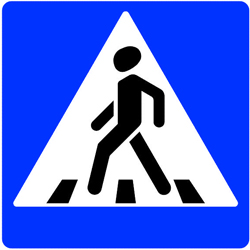 Коль дорожка вниз идет,
Здесь-подземный переход.
Безопасен этот путь.
Ты про это не забудь.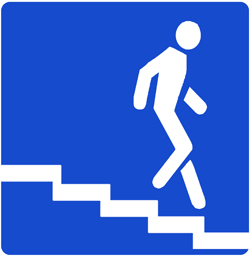 